		Head Teacher – Mrs Helen Gregory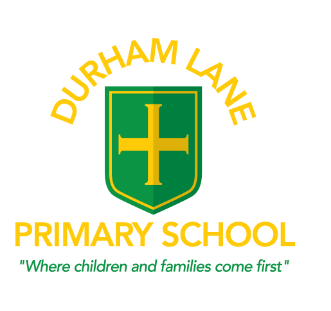 		Amberley Way, Eaglescliffe				Stockton on Tees		TS16 0NGTel: 01642 780742	Email: durhamlane@sbcschools.org.ukWebsite: www.durhamlane.org.uk												10th November 2020Dear Parents and Carers,Nursery 30 hour provisionWe are delighted to announce that we will be offering 30 hour provision from January 2021. The children will continue with their morning placements, but we are now able to offer some flexibility for afternoon Nursery provision and before and afterschool provision. We are currently at the planning stage for staffing, however, we can confirm that Mrs Khan, the Early Years Leader, will be planning the  curriculum with a member of staff supporting her to deliver the teaching and learning in the Nursery environment. We have a few flexible options to offer:11.45am – 3pm (3 hours per session)8am – 9am  - Accessing our in school breakfast club (1 hour per session)3pm – 4.30pm or 3pm – 5.50pm Accessing our after school club (1 ½ hours or 3 hours)Children will be given the option to have a school lunch for £2.05 or bring a packed lunch. More information regarding this will be shared once you have booked your places. All Nursery children will continue to be taught in their Nursery environment and will continue to be collected from the Nursery conservatory.Working parents of children aged 3 and 4  could be entitled for up to 30 hours free childcare a week (working is defined as employed persons, self-employed persons, and parents on zero hours contracts who meet the criteria).Please see below if you are eligible:To qualify for free childcare;The child must be resident in England and under compulsory school age;both parents must be working (or the sole parent in a lone parent family)  parents must earn, on average, a weekly minimum wage equivalent to 16 hours at national minimum wage (or national living wage) and must earn less than £100,000 per year.Families where one parent does not work (or neither parent works) will not usually be eligible.  However,  free childcare will be available where both parents are employed, but one (or both parents) is temporarily away from the workplace on:Parental leaveMaternity leavePaternity leaveAdoption leaveStatutory sick leaveFurthermore, childcare will be available; if one parent is employed and one parent has substantial caring responsibilities, based on specific benefits received for caring;One parent is employed and one parent is disabled or incapacitated, based on specific benefits.Eligibility codes issued to parents will typically have a 3 month validity period.  Parents will be asked to reconfirm their eligibility on the GOV.uk website every 3 months, declaring any changes in their circumstances.The government has also introducing a ‘Grace Period’ so that if a parent’s employment circumstances change they can retain their free childcare place for a set amount of time.  This will:Provide continuity for the childGive parents the opportunity to regain employment; Give childcare providers certainty that, if they offer a free childcare place, they will not risk having an empty place immediately following those changes in circumstances.Further details can be found on https://www.gov.uk/apply-30-hours-free-childcareIf you are not eligible for the 30 hour provision, you will be able to pay for additional sessions. The following charges will apply:11.45am – 3pm  - £15.00 8am- 9am Breakfast club £5.00 with breakfast £4.50 without 3pm – 4.30pm After school club £5.50 this will include snack 3pm – 5.50pm After school club £10.00 this will include snackWe are very excited about offering this flexlible option to you.  As a working parent myself, I know how important it is to ensure you have full wrap around care in a safe, stimulating environment where your child will continue to flourish and grow. If you have any questions or need any further information, please don’t hesitate to contact me via email onhelen.gregory@sbcschools.org.ukKind regards, Helen GregoryNursery 30 hour application form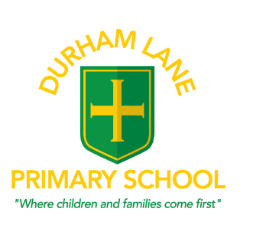 Please note: that this form will be reissued in March to request hours required. We will try to be as flexible as possible if parents need to change their additional requested hours. Please send this form back into school or email it to helen.gregory@sbcschools.org.uk as soon as possible.Once you have received your child care code please send it in to school with your:your National Insurance numberyour child's date of birthChild’s details Child’s details Child’s details Child’s details Child’s Surname:Child’s First and Middle Names:Child’s Date of Birth:../../….Current ageGender Male/FemaleChild’s Home address: (this must be the child’s normal place of residence and not a  relative or carer’s address) Postcode Postcode Postcode Parents/ Guardians/Carer’s Details  Parents/ Guardians/Carer’s Details  Title: (Please circle as appropriate) Mr / Mrs/ Miss / Ms / Other ……...………………………. Title: (Please circle as appropriate) Mr / Mrs/ Miss / Ms / Other ……...………………………. Surname:Surname:First Name:First Name:Relationship to Child:Relationship to Child:Address: (if different from that of the child given above)Address: (if different from that of the child given above)30 hour request 4th January  2021– 26th March 202130 hour request 4th January  2021– 26th March 202130 hour request 4th January  2021– 26th March 202130 hour request 4th January  2021– 26th March 202130 hour request 4th January  2021– 26th March 20218am – 9am (Breakfast club)Each session will be worth 1 hours of your 15 hour entitlement11.45am – 3pm (Nursery classroom) Each session will be worth 3 hours of 15 hour entitlement11.45am – 4.30pm(Nursery classroom then wrap around care using afterschool club)Each session will be worth 4 ½ hours of the entitlement11.45am-5.50pm(Nursery classroom then wrap around care using afterschool club)Each session will be worth 6 hours entitlementMondayTuesday WednesdayThursdayFriday Total number of hours required Total number of hours required Total number of hours required Total number of hours required 30 hour request 12th April – 16th July 202130 hour request 12th April – 16th July 202130 hour request 12th April – 16th July 202130 hour request 12th April – 16th July 202130 hour request 12th April – 16th July 20218am – 9am (Breakfast club)Each session will be worth 1 hours of your 15 hour entitlement11.45am – 3pm (Nursery classroom) Each session will be worth 3 hours of 15 hour entitlement11.45am – 4.30pm(Nursery classroom then wrap around care using afterschool club)Each session will be worth 4 ½ hours of the entitlement11.45am-5.50pm(Nursery classroom then wrap around care using afterschool club)Each session will be worth 6 hours entitlementMondayTuesday WednesdayThursdayFriday Total number of hours required Total number of hours required Total number of hours required Total number of hours required 